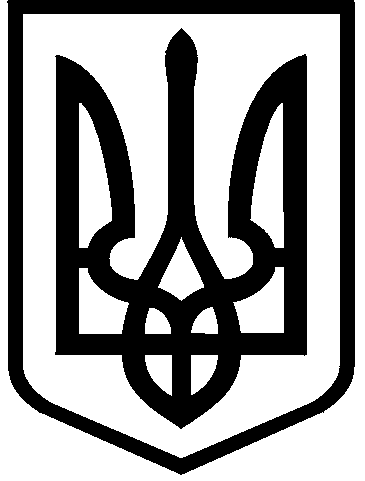 КИЇВСЬКА МІСЬКА РАДАII сесія  IX скликанняРІШЕННЯ____________№_______________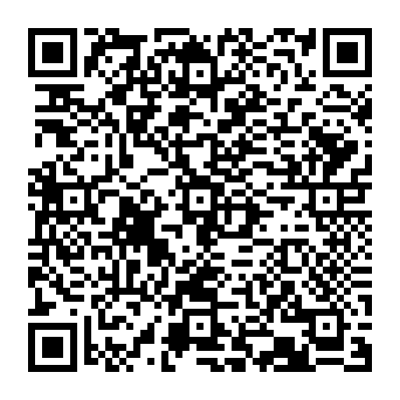 Відповідно до статей 9, 791, 83, 186 Земельного кодексу України, статті 56 Закону України «Про землеустрій», пункту 34 частини першої статті 26 Закону України «Про місцеве самоврядування в Україні», розглянувши технічну документацію із землеустрою щодо поділу та об’єднання земельних ділянок (кадастровий номер: 8000000000:79:364:0067) та розглянувши заяву ТОВАРИСТВА З ОБМЕЖЕНОЮ ВІДПОВІДАЛЬНІСТЮ «ТЕРИТОРІАЛЬНЕ МІЖГОСПОДАРЧЕ ОБ'ЄДНАННЯ «ЛІКО-ХОЛДІНГ» від 14.11.2023 № 140, Київська міська радаВИРІШИЛА:1. Затвердити технічну документацію із землеустрою щодо поділу та об’єднання земельних ділянок ТОВАРИСТВУ З ОБМЕЖЕНОЮ ВІДПОВІДАЛЬНІСТЮ «Територіальне міжгосподарче об’єднання «ЛІКО-ХОЛДІНГ» для будівництва житлового комплексу з об’єктами культурно-побутового, соціального призначення за адресою: квартал, обмежений вулицями Степана Рудницького, Самійла Кішки, Юлії Здановської, Композитора Мейтуса у Голосіївському районі м. Києва (категорія земель – землі житлової та громадської забудови, код виду цільового призначення – 02.07 для іншої житлової забудови), якою передбачено формування одинадцять земельних ділянок, а саме:- площею 6,1490 га (кадастровий номер 8000000000:79:364:0045);- площею 0,9740 га (кадастровий номер 8000000000:79:364:0046);- площею 0,8297 га (кадастровий номер 8000000000:79:364:0047);- площею 0,5745 га (кадастровий номер 8000000000:79:364:0028);- площею 0,5211 га (кадастровий номер 8000000000:79:364:0050);- площею 0,4843 га (кадастровий номер 8000000000:79:364:0029);- площею 0,3689 га (кадастровий номер 8000000000:79:364:0032);- площею 0,3005 га (кадастровий номер 8000000000:79:364:0034);- площею 0,0124 га (кадастровий номер 8000000000:79:364:0039);- площею 0,0121 га (кадастровий номер 8000000000:79:364:0042);- площею 0,0115 га (кадастровий номер 8000000000:79:364:0043) (справа 602176345).2. Контроль за виконанням цього рішення покласти на постійну комісію Київської міської ради з питань архітектури, містопланування та земельних відносин.ПОДАННЯ:ПОГОДЖЕНО:Про затвердження технічної документації із землеустрою щодо поділу земельної ділянки (кадастровий номер 8000000000:79:364:0067) для будівництва житлового комплексу з об’єктами культурно-побутового, соціального призначення у кварталі, обмеженому вулицями Степана Рудницького, Самійла Кішки, Юлії Здановської, Композитора Мейтуса у Голосіївському районі міста Києва  Київський міський головаВіталій КЛИЧКОЗаступник голови Київської міської державної адміністраціїз питань здійснення самоврядних повноваженьПетро ОЛЕНИЧДиректор Департаменту земельних ресурсіввиконавчого органу Київської міської ради (Київської міської державної адміністрації)Валентина ПЕЛИХНачальник юридичного управління Департаменту земельних ресурсіввиконавчого органу Київської міської ради(Київської міської державної адміністрації)Дмитро РАДЗІЄВСЬКИЙПостійна комісія Київської міської ради з питань архітектури, містопланування та земельних відносинПостійна комісія Київської міської ради з питань архітектури, містопланування та земельних відносинГоловаМихайло ТЕРЕНТЬЄВМихайло ТЕРЕНТЬЄВСекретарЮрій ФЕДОРЕНКОЮрій ФЕДОРЕНКОНачальник управління правового забезпечення діяльності  Київської міської радиВалентина ПОЛОЖИШНИКВалентина ПОЛОЖИШНИКПостійна комісія Київської міської ради з питань житлово-комунального господарства та паливно-енергетичного комплексуГоловаСекретарОлександр БРОДСЬКИЙТарас КРИВОРУЧКООлександр БРОДСЬКИЙТарас КРИВОРУЧКО